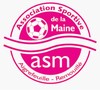 Match contre Paulx/Machecoul à 15h30 (Extérieur) Match contre Gétigné 2 à 16h (Extérieur) RDV 14h00 stade des RichardièresRDV 14h30 stade des RichardièresJOUEURS JOUEURS GATINEAU MARTIN MARIAUD VALENTINCOLIN CLEMENTBLANCHET LINZI FLAVIO CHENU MATHIS BRIAND ELIOTT JARRY MATHIS BILLARD NATHANGENESTINE ARTHUR LEGAULT LILIAN 	 	LE BOBINEC LILIAN GAULTIER CORENTIN JARNY NOLANN MARQUES ILARIO VIEUGUE TITOUAN QUERE HENRY GOUNORD ADRIEN BONNAFOUS OSCAR PERNON LOUIS HAJJI CHIRON GABRIELCAULET NOAH SOUHARD EVANGARREAU LENNY GRIZOT TRISTANGADAIS MATHIS  	ROBERT TRISTAN BAR/TRANSPORT BAR/TRANSPORT COLINLEGAULTJARRYBLANCHETJARNYBRIANDLes enfants ont besoin de LEURS supporters !! Partageons les valeurs de notre club sûr et en dehors du terrain. GO AS MAINE !!!!  Les enfants ont besoin de LEURS supporters !! Partageons les valeurs de notre club sûr et en dehors du terrain. GO AS MAINE !!!!  